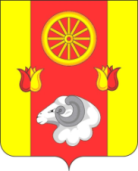 АдминистрацияПодгорненского сельского поселенияПОСТАНОВЛЕНИЕ22.09.2023	         № 107	          с.ПодгорноеО начале  отопительного сезона 2023 – 2024 гг.              В связи с понижением температуры наружного воздуха и в целях обеспечения температурного режима в учреждениях и организациях Подгорненского сельского поселенияПОСТАНОВЛЯЮ:            1.Считать 15.10.2023 г. днем начала отопительного сезона 2023 – 2024 г.г.            2.Руководителю подведомственного учреждения (МКУК «Подгорненский СДК») – Ростенко Н.И.  провести обследование отопительных систем на предмет установления перечня работ по подготовке к новому отопительному сезону 2023 – 2024 гг.             3.В срок до 15.10.2023 г. подготовить перечень мероприятий по подготовке к отопительному сезону 2023 – 2024 гг.            4.Ведущему специалисту по вопросам ЖКХ, градостроительство, ЧС и пожарной безопасности, вопросам мобилизации Администрации Подгорненского сельского поселения Москалёвой Н.А. информировать о начале работы отопительных систем службу координаций отраслей ЖКХ, строительства, транспорта и связи в период с 15.10.2023 г. по 31.10.2024 г.             5.Организовать ежедневный контроль за работой систем и объектов жизнеобеспечения.            6.Контроль за исполнение  постановления возложить на ведущего специалиста по вопросам  ЖКХ, градостроительство, ЧС и пожарной безопасности, вопросам мобилизации Администрации Подгорненского поселения Москалёву Н.А.Глава Администрации Подгорненскогосельского поселения	Л. В. Горбатенко